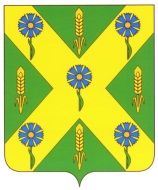 РОССИЙСКАЯ  ФЕДЕРАЦИЯОРЛОВСКАЯ ОБЛАСТЬОТДЕЛ ОБЩЕГО ОБРАЗОВАНИЯ, МОЛОДЕЖНОЙ ПОЛИТИКИ И СПОРТА АДМИНИСТРАЦИИ НОВОСИЛЬСКОГО РАЙОНА ОРЛОВСКОЙ ОБЛАСТИ. Новосиль, ул. Карла Маркса,16                    тел. 8(48673) 2-15-34, факс 8(48673) 2-11-56, 2-29-49		09.08.2021 г.  №   952Руководителям МБОУ района!Уважаемые руководители!11 мая 2021г. Президентом РФ В. Путиным даны поручения по реализации целого комплекса мероприятий, касающихся безопасности и антитеррористической защищенности объектов. Министерством просвещения Российской Федерации направлены рекомендации для регионов по усилению мер безопасности в образовательных организациях (Письмо от 11.05.2021г. № СК123-07). Рекомендации Минпросвещения России указывают на необходимость разработки и реализации плана дополнительных мер по усилению безопасности в каждой образовательной организации с учётом анализа конкретных особенностей и состояния. Руководствуясь письмом Минпросвещения России от 11.05.2021г. № СК123-07 «Об усилении мер безопасности», Постановлением Правительства № 1006 «Об утверждении требований к антитеррористической защищенности объектов», Постановлением Правительства РФ от 14 мая 2021 г. № 732 «Требования к антитеррористической защищенности объектов (территорий), предназначенных для организации отдыха детей и их оздоровления», рядом других нормативных документов и поручений, директорам МБОУ района  обеспечить обучение до 1 сентября 2021г. управленческих кадров общеобразовательных организаций (директоров школ, заместителей директоров школ) и классных руководителей по программе дополнительных мер по усилению безопасности в образовательных организацияхДля обеспечения своевременного обучения управленческих кадров и классных руководителей общеобразовательных учреждений на образовательной платформе «Университет Безопасности РФ» (https://УниверситетБезопасности.РФ) с 20 мая 2021г. для общеобразовательных учреждений  запущено  обучение по курсу «Планирование и реализация дополнительных мер в образовательных организациях по усилению безопасности» (объём 72 часа). Обучение будет проходить с привлечением ведущих специалистов и экспертов МЧС, силовых структур, экспертов обеспечения безопасности в образовательных учреждениях. Обучение будет проходить дистанционно, оперативно, без отрыва от основной профессиональной деятельности. Для организации обучения необходимо зайти на портал по ссылке https://университетбезопасности.рф/lenta/priority/news/category=32 и зарегистрироватьсяНачальник отдела                                                           И.Д. Сыцевич  Исп.    Музалёв С.С. 